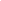 [SPECIFY DATE] PLAN OVERVIEW This behavior modification plan aims to help teachers and professors deal with students who manifest inappropriate and undesirable behavior during class hours. The objectives of this plan are as follows: To foreground and identify the contributing factors or environmental considerations that affect the behavior of a specified student; To provide a concrete action plan to deal with such behavior; To propose alternative programs and activities which can help modify the said behavior; [INSERT OTHER OBJECTIVES]BASIC INFORMATION OF THE PARTICIPANTSUPPORT GROUP The authors of this plan believe that modifying or correcting another person’s inappropriate behavior require collective action and support. The student needs to feel that he or she is not isolated from the rest of the class. He/she should feel loved and cared for. The planned support groups are provided below: PATTERN OF BEHAVIOR Based on the observation of the concerned teachers and other faculty members, the student’s relevant pattern of behavior is provided below: ENVIRONMENTAL CONDITIONS AND FACTORSWe all know that a person’s behavior is a by-product of various interconnecting factors. This is why the approach should be dynamic and holistic. The proximate and immediate causes of the said pattern of behavior manifested by the student are as follows: MODIFICATION PLAN IMPLEMENTATION STRATEGY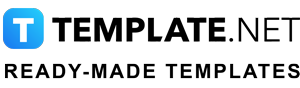 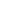 To Use This DocumentsThe text inside the brackets which is highlighted is meant to be edited with your text. This is the way you can edit the document as given below:To Edit Text: Point the mouse where you want to edit and delete the sample text and then you can add your text.You can change the size, font & color of the text in the Main Tab: Home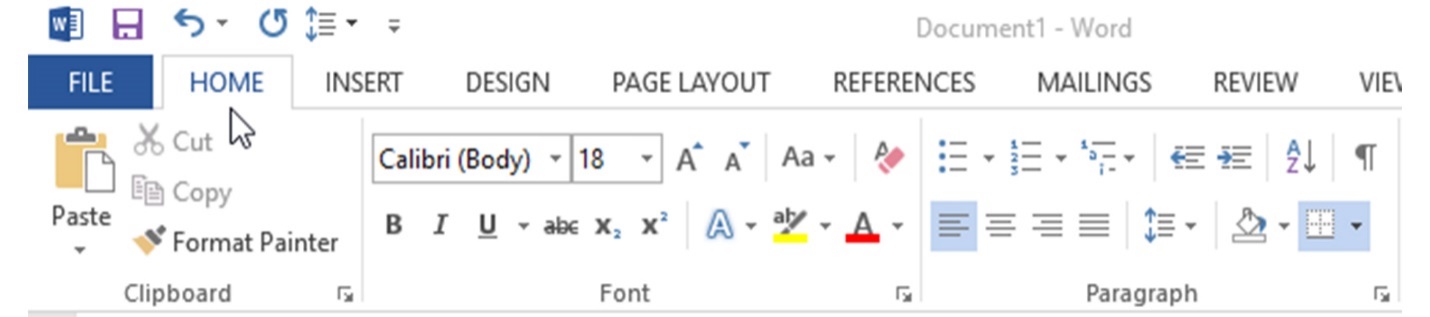 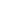 To Edit Table: Point the mouse in the table where you want to edit and delete the sample text and then you can add your text.You can adjust the row & column size of the table in the Main Tab: Layout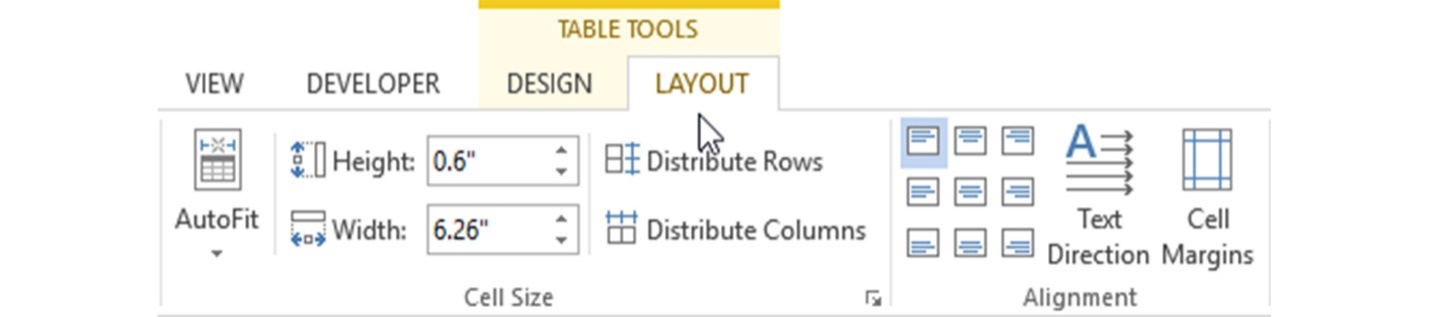 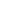 To Edit Chart: Select the chart which is going to edit and thenIn Main tab: Design -> Edit DataIt will open the excel sheet where you can edit the values of the chart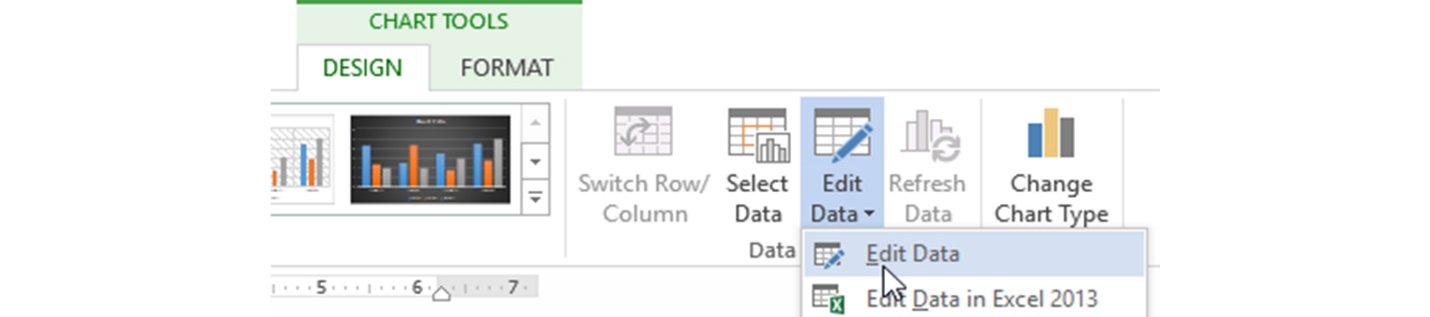 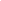 NAME: GENDER: AGE:SECTION: NAME OF ADVISOR:IDENTIFIED UNDESIRABLE BEHAVIOR:DETAILS OF THE INCIDENT: SUPPORT GROUPS PATTERN OF BEHAVIOR ENVIRONMENTAL CONDITIONS AND FACTORS [Example: Family matters/problems, negative effects of bullying, and other psychological and psychosocial factors and considerations] REINFORCERS OF DESIRED BEHAVIORALTERNATIVE BEHAVIORS AND SKILLS TO BE SHARED TO THE STUDENT IMPLEMENTATION STRATEGIES 